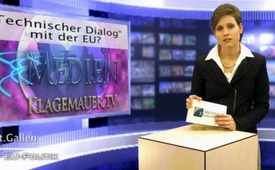 „Technischer Dialog“ mit der EU?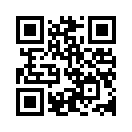 In der vergangenen Sommersession
des Schweizer Parlamentes
wurde Bundesrat Didier
Burkhalter vom SVP-Nationalrat
Peter Keller gefragt, ob der ...In der vergangenen Sommersession
des Schweizer Parlamentes
wurde Bundesrat Didier
Burkhalter vom SVP-Nationalrat
Peter Keller gefragt, ob der
Staatssekretär Yves Rossier vom
Bundesrat ein Verhandlungsmandat
erhalten habe, und ob
Burkhalter es auch „logisch“ finde,
dass ein EU-Gerichtshof über
der Schweizer Rechtsauslegung
stehe. Von „Verhandlungen“ wollte
Burkhalter nichts wissen. Es
sei bloß ein „technischer Dialog“
(!) mit der EU im Gange und es
bestehe kein Verhandlungsmandat.
Hatte der Staatssekretär also
ohne Verhandlungsmandat seines
Vorgesetzten bereits Gespräche
mit EU-Kollegen geführt?
Oder hatte es Burkhalter bei seiner
Antwort mit der Wahrheit
nicht so genau genommen?von bub.Quellen:Parteizeitung: SVP-Klartext,Sept. 2013, S. 10, 11  http://www.svp.ch/documents/database/dokumente/%24svp/Default%20Folder/svp%2Dklartext/2013/1307%2DSVP%2DKlartext%2Ddef.pdfhttp://freie-meinung.ch/images/Bulletins/Bulletin_Nr._23.pdfDas könnte Sie auch interessieren:---Kla.TV – Die anderen Nachrichten ... frei – unabhängig – unzensiert ...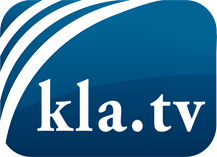 was die Medien nicht verschweigen sollten ...wenig Gehörtes vom Volk, für das Volk ...tägliche News ab 19:45 Uhr auf www.kla.tvDranbleiben lohnt sich!Kostenloses Abonnement mit wöchentlichen News per E-Mail erhalten Sie unter: www.kla.tv/aboSicherheitshinweis:Gegenstimmen werden leider immer weiter zensiert und unterdrückt. Solange wir nicht gemäß den Interessen und Ideologien der Systempresse berichten, müssen wir jederzeit damit rechnen, dass Vorwände gesucht werden, um Kla.TV zu sperren oder zu schaden.Vernetzen Sie sich darum heute noch internetunabhängig!
Klicken Sie hier: www.kla.tv/vernetzungLizenz:    Creative Commons-Lizenz mit Namensnennung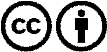 Verbreitung und Wiederaufbereitung ist mit Namensnennung erwünscht! Das Material darf jedoch nicht aus dem Kontext gerissen präsentiert werden. Mit öffentlichen Geldern (GEZ, Serafe, GIS, ...) finanzierte Institutionen ist die Verwendung ohne Rückfrage untersagt. Verstöße können strafrechtlich verfolgt werden.